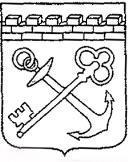 КОМИТЕТ ПО ТРУДУ И ЗАНЯТОСТИ НАСЕЛЕНИЯ ЛЕНИНГРАДСКОЙ ОБЛАСТИПРИКАЗ«___» ________ 2020 года			   	                                            	№____О внесении изменений в приказ комитета по труду и занятости населения Ленинградской области от 31 августа 2012 года № 14«Об утверждении Административного регламента предоставления на территории Ленинградской области государственной услуги Профессиональное обучение и дополнительное профессиональное образование безработных граждан, включая обучение в другой местности»	В соответствии с постановлением Правительства Ленинградской области           от 30 августа 2019 года № 402 «О внесении изменений в постановление Правительства Ленинградской области от 5 марта 2011 года № 42», приказываю:1. Утвердить изменения, которые вносятся в Административный регламент предоставления на территории Ленинградской области государственной услуги «Профессиональное обучение и дополнительное профессиональное образование безработных граждан, включая обучение в другой местности», утвержденный  приказом  комитета по труду и занятости населения Ленинградской области                от 31 августа 2012 года № 14, в соответствии с приложением к настоящему приказу.2. Контроль за исполнением приказа оставляю за собой.Председатель комитета                                                                            А.Ю. АстратоваПриложениеУтвержденоприказом комитета по труду 
и занятости населения Ленинградской областиот «___» _____________ 2020 года № ___Изменения, которые вносятся в Административный регламент предоставления на территории Ленинградской области государственной услуги «Профессиональное обучение и дополнительное профессиональное образование безработных граждан, включая обучение в другой местности», утвержденный  приказом  комитета по труду и занятости населения Ленинградской области от 31 августа 2012 года № 141) Пункт 2.17. раздела 2 «Стандарт предоставления государственной услуги» регламента Административного регламента изложить в следующей редакции:«2. 17. Исчерпывающий перечень оснований для отказа в приеме документов, необходимых для предоставления государственной услуги:	предоставление неполного комплекта документов, представляемых заявителем в соответствии с пунктом 2.10. настоящего Административного регламента;несоответствие категории заявителя кругу лиц, имеющих право на получение государственной услуги».